МУНИЦИПАЛЬНОЕ БЮДЖЕТНОЕ ОБЩЕОБРАЗОВАТЕЛЬНОЕ УЧРЕЖДЕНИЕСРЕДНЯЯ ШКОЛА №12ДОПОЛНИТЕЛЬНАЯ ОБЩЕОБРАЗОВАТЕЛЬНАЯ (ОБЩЕРАЗВИВАЮЩАЯ) ПРОГРАММАЕСТЕСТВЕННО-НАУЧНОЙ НАПРАВЛЕННОСТИ«ХИМИЯ В ИССЛЕДОВАНИЯХ»Возраст обучающихся: 15-17 летСрок реализации программы: 2 годаКоличество часов в год: 76 часовАвтор составитель: Ломтева Катарина Юрьевна, педагог дополнительного образованияСУРГУТ 2022ПАСПОРТ ДОПОЛНИТЕЛЬНОЙ ОБЩЕОБРАЗОВАТЕЛЬНОЙ ПРОГРАММЫАннотация к программеХимия - это наука о веществах, их свойствах и превращениях. Роль химии в жизни человека огромна. Повсюду, куда бы человек ни обратил свой взор, нас окружают предметы и изделия, изготовленные из веществ и материалов, которые получены на химических заводах и фабриках. В повседневной жизни каждый, сам того не подозревая, осуществляет химические реакции. Приготовление пищи – это тоже химические процессы. Умываясь с мылом, зажигая спичку, замешивая песок и цемент с водой, обжигая кирпич, мы осуществляем настоящие, а иногда и довольно сложные химические реакции.В настоящее время актуально, владеть знаниями химии ценно и приветствуется во многих сферах жизни. Объяснение широко распространенных в жизни человека химических процессов – удел специалистов. Но понимание сущности процессов, с которыми мы встречаемся в повседневной жизни, может принести человеку только пользу. Поэтому современному человеку важно знать и правильно использовать полученные знания в жизни.Данная программа адресована не только тем школьникам, которые любят химию и интересуются ею, но и тем, кто считает её сложным, скучным и бесполезным для себя школьным предметом, далёким от повседневной жизни обычного человека.Задача программы - показать, как глубоко связана химия с нашей жизнью, как можно, имея даже минимальный запас знаний по предмету, облегчить решение многих бытовых проблем. Также очень важно чтобы школьники по-новому взглянули на учебники химии – ведь в них содержится масса нужной и полезной каждому человеку информации, надо только уметь обнаружить её и правильно использовать.Программой предусмотрены практические работы, беседы, решение задач и  подготовка к химическим олимпиадам. Занятия в зависимости от трудоёмкости и длительности эксперимента рассчитаны на 2 часа в неделю. Содержание занятий составляют 6 тем, тесно связанных с основным школьным курсом. Программа рассчитана на 152 часа.Для повышения общественной значимости занятий, учащимся полезно выступать с сообщениями на уроке, конструировать приборы, используемые на уроке.Программа рассчитана на учащихся 15-17 лет.ПРОГРАММА РАЗРАБОТАНА В СООТВЕТСТВИИ С НОРМАТИВНО-ПРАВОВЫМИ АКТАМИ СФЕРЫ ДОПОЛНИТЕЛЬНОГО ОБРАЗОВАНИЯ:Федеральный уровень:1. Закон Российской Федерации от 29.12.2012 №273-ФЗ «Об образовании в Российской Федерации» (с изменениями);2. Распоряжение Правительства Российской Федерации от 04.09.2014 № 1726-р «Концепция развития дополнительного образования детей»;3. Приказ Министерства просвещения РФ от 9 ноября 2018 г. №196 «Об утверждении Порядка организации и осуществления образовательной деятельности по дополнительным общеобразовательным программам» (с изменениями от 30.09.2020);4. Письмо Минобрнауки России № 09-3242 от 18.11.2015 «О направлении информации» (вместе с «Методическими рекомендациями по проектированию дополнительных общеразвивающих программ (включая разноуровневые программы)»;5. Приказ Министерства просвещения РФ от 3 сентября 2019г. №467 «Об утверждении Целевой модели развития системы дополнительного образования детей»;6. Приказ Минпросвещения России от 09.11.2018 № 196 «Об утверждении Порядка организации и осуществления образовательной деятельности по дополнительным общеобразовательным программам» (с изменениями от 30.09.2020 г. № 533);7. Распоряжение Правительства РФ от 29.05.2015 N 996-р «Об утверждении Стратегии развития воспитания в Российской Федерации на период до 2025 года»;8. Федеральный закон от 29.12.2010 N 436-ФЗ (ред. от 18.12.2018) «О защите детей от информации, причиняющей вред их здоровью и развитию»;9. Национальный проект «Образование» (утвержден Президиумом Совета при Президенте РФ по стратегическому развитию и национальным проектам (протокол от 24.12.2018 г. № 16);10. Постановление Главного государственного санитарного врача РФ от 28.09.2020 № 28 «Об утверждении санитарных правил СП 2.4.3648-20 «Санитарно-эпидемиологические требования к организациям воспитания и обучения, отдыха и оздоровления детей и молодежи».		Пояснительная запискаАктуальность программы:Необходимость более углубленного изучения химии вызвана тем что, в учебном плане предмету химия отведено всего 2 часа, что дает возможность сформировать у учащихся лишь базовые знания по предмету.Развитие интереса к химии для будущего для профессионального самоопределения школьников. Востребованность развития отношения к сохранению окружающей среды, улучшению экологии и знанию правильной организации питания и пользования средствами общественного потребления.Направленность данного дополнительного образования- естественно- научная. Уровень освоения программы: базовый.Отличительная особенность данной программы заключается в возможности изучения обучающимися новых тем, не рассматриваемых в рамках школьной программы по химии, но которые позволяют строить обучение с учетом максимального приближения предмета химии к практической стороне жизни, к тому, с чем дети сталкиваются каждый день в быту. Большое внимание в данной программе уделяется экспериментальной и исследовательской работе.Адресат программы/количество обучающихся в группе: учащиеся 15-17 лет, 20 обучающихся в группе.Срок освоения программы: программа рассчитана на 2 года обучения.Объем программы/количество часов: 152 часа за два года (2 часа в неделю).Режим занятий: Групповые занятия по программе проводятся 1 раз в неделю по 2 часа, согласно расписанию.Форма обучения: очная.Условия набора детей в коллектив/условия формирования групп:Обучение по программе не требует предварительного отбора учащихся. Набор обучающихся на дополнительную общеобразовательную программу ведется по принципу добровольности. Группы формируются по возрастным параллелям.Цель программы:Формирование познавательного интереса и развитие интеллектуальных способностей в процессе проведения химического исследования.Задачи программы:Обучающие:формирование у обучающихся целостного представления о мире и роли химии в создании современной естественно - научной картины мира;подготовка к практической, исследовательской и проектной деятельности, совершенствование навыков поиска, анализа и обработки информации, умения работать с химическим оборудованием, ставить несложные химические опыты, вести наблюдения через систему лабораторных, практических работ;формирование количественных представлений о химических процессах, закрепление и совершенствование химических понятий на практике.Развивающие:формирование устойчивого интереса к химии, осуществление связи обучения с жизнью;формирование логического мышления, посредством выработки рациональных приемов мышления, формирование умений сравнивать, анализировать и синтезировать, самостоятельно делать выводы;развитие познавательных интересов и интеллектуальных способностей в процессе проведения химического эксперимента, самостоятельного приобретения знаний в соответствии с возникающими жизненными потребностями.Воспитательные:воспитание ответственности, аккуратности, дисциплинированности по средствам работы с реактивами, оборудованием, в процессе работы над постановкой опытов и обработкой их результатов;формирование навыков адаптации к различным условиям; повышение самооценки личности и содействие укреплению социальной позиции подростка в глазах сверстников, родителей и педагога.СОДЕРЖАНИЕ ПРОГРАММЫУчебный планСодержание учебного (тематического плана)1 год обученияРаздел 1. Приёмы обращения с веществами и оборудованием. (24 часа)Теория. Вводное занятие (в том числе техника безопасности). Знакомство с лабораторным оборудованием.Практика. Нагревательные приборы и пользование ими. Взвешивание, фильтрование и перегонка. Выпаривание и кристаллизация. Основные приемы работы с твердыми, жидкими, газообразными веществами.Входной контроль: Входной контроль (тест).Текущий контроль: Выполнение проверочной практической работы Раздел 2. История химии. (24 часа)Теория. История химии. Галерея великих химиков. Практика. Великие опыты химиков. Воспроизведение опытов, доказывающих законы.Текущий контроль. Защита проектных работ на тему «Великие химики»Выполнение проверочной практической работы.Раздел 3. Исследование как основа химии. (28 часов)Теория. Примеры физических явлений. Химические явления. Разделение смесей. Постановка эксперимента, расчет экспериментальных данных.Практика. Рн растворов. Методы определения среды. Выбор методик проведения эксперимента. Анализ. Постановка эксперимента, расчет экспериментальных данных. Основные приемы исследований. Основные методики исследований. Итоговое занятие. Обсуждение планов на следующий учебный год.Текущий контроль. Тестирование по пройдённым темам. Выполнение проверочной практической работы.2 год обученияРаздел 4. Химия в питании. (24 часа)Теория. Составление плана исследования. Учебно-исследовательская деятельность в других науках. Практика. Общая характеристика, номенклатура и классификация витаминов. Роль ферментов в процессе переваривания и усвоения пищи.Открытие белков в продуктах питания. Денатурация белков. Анализ молокаОпределение углеводов в биологических объектах. Анализ чипсов. Определение углеводов в биологических объектах. Анализ чипсовТекущий контроль. Выполнение практической работы.Раздел 5. Химия вокруг нас. (24 часа)Теория. Химия в быту. Техника безопасности обращения с бытовыми химикатами.Практика. Вам поможет химия. Химия в ванной. Основные приемы исследований. Основные методики исследований. Основные приемы исследований. Основные методики исследований.Текущий контроль. Тестирование по пройдённым темам. Выполнение проверочной практической работы.Раздел 6. Химия и твоя будущая профессия. (24 часа)Теория. Профессии, связанные с химическим производством. Профессии, связанные с химическим производством.Практика. Химия в профессиях, необходимых человеку. Химия в профессиях, необходимых человеку.Текущий контроль. Выполнение проверочной практической работы.Раздел 7. Итоговые занятия. (4 часа)Теория. Практика. Итоговое занятие. Награждение грамотами.Итоговое занятие. Обсуждение планов на следующий учебный год.Итоговый контроль. Публичная защита своей проектной работы.Планируемые (прогнозируемые) результаты:Образовательные:самостоятельно обнаруживать и формулировать проблему в групповойиндивидуальной учебной деятельности;выдвигать версии решения проблемы, осознавать конечный результат, выбирать из предложенных и искать самостоятельно средства достижения цели;составлять (индивидуально или в группе) план решения проблемы (выполнения проекта);работая по предложенному и самостоятельно составленному плану, использовать наряду с основными и дополнительные средства (справочная литература, сложные приборы, компьютер);Планировать свою индивидуальную образовательную траекторию;В ходе представления проекта давать оценку его результатам; Самостоятельно осознавать причины своего успеха или неуспеха и находить способы выхода из ситуации неуспеха.Предметные:описывать демонстрационные и самостоятельно проведенные эксперименты, используя для этого естественный (русский, родной) язык и язык химии;описывать и различать химические явления, протекающие в окружающем пространстве;классифицировать изученные объекты и явления;наблюдать демонстрируемые и протекающие в природе и в быту химические реакции;делать выводы и умозаключения из наблюдений, изученных химических закономерностей, прогнозировать свойства неизученных веществ по аналогии со свойствами изученных;структурировать изученный материал и химическую информацию, полученную из других источников;анализировать и оценивать последствия для окружающей среды бытовой и производственной деятельности человека, связанной с переработкой веществ;анализировать и оценивать последствия использования различной продукции с точки зрения химического состава для человека и лично для себя;Личностные:в ценностно-ориентационной сфере — чувство гордости за российскую химическую науку, гуманизм, отношение к труду, целеустремленность, бережное отношение к окружающей	среде;в трудовой сфере — готовность к осознанному выбору дальнейшей образовательной траектории; знание и стремление к соблюдению экологической безопасности на производстве;в познавательной (когнитивной, интеллектуальной) сфере — умение управлять своей познавательной деятельностью, проводить исследования, наблюдения, составлять отчеты наблюдений.Компетентностныесформировать представление о месте химии в современной научной картине мира; понимание роли химии в формировании кругозора и функциональной грамотности человека для решения практических задач;сформировать собственной позицию по отношению к химической информации, получаемой из разных источников;применять в реальной жизни знания, полученные в результате обучения.КАЛЕНДАРНЫЙ УЧЕБНЫЙ ГРАФИКдополнительной общеобразовательной программы «Химия в исследованиях»УСЛОВИЯ РЕАЛИЗАЦИИ ПРОГРАММЫПедагогические методики, приемы и методы организации образовательной деятельности по программе:Традиционные методы:объяснительно-иллюстративный метод (лекция, работа с литературой и т.п.);репродуктивный метод;метод проблемного изложения;частично-поисковый (или эвристический) метод;исследовательский метод. Современные методы:метод проектов:метод обучения в сотрудничестве;метод взаимообучения.Педагогические приемы:Работа с текстовыми источниками информации (учебником и другими источниками) Приемы работы с тестами (контрольными, обучающими, развивающими и т.д.) Приемы работы со статистическими иллюстративными материалами (составление слайд-шоу, презентаций, макета своего пособия и т.д.) Приемы работы с дидактическими экранными материалами (коментарии после просмотра видеофрагмента, озвучивание, анализ (рецензирование) и т.д.Игровые приемы (деловые игры, выпуск тематических стенгазет и т.д.) Вербальные приемы обучения (бесед, лекция, семинар и т.д.)Приемы работы со статистическими материалами (таблицы, графики, диаграммы,макеты)Материально-техническое обеспечение (из расчета на 1 группу)коллекции минералов, горных пород, металлов и сплавов, минеральных удобрений, пластмасс, каучуков, волокон; реактивы, материалы, принадлежности для химических опытов; химические приборы, аппараты, установки;химическая посуда;Комплект материалов и оборудования ХИМИЯ С VERNIER;Система контроля результативности программы: формы промежуточной и итоговой аттестации и средства выявления:В ходе реализации программы оценка ее эффективности осуществляется в рамках входного, текущего, промежуточного и итогового контроля. Педагог использует различные способы диагностики: устный опрос, решение контрольных задач, лабораторные и практические работы, защита проекта.Входной контроль: проводится при наборе или на начальном этапе формирования коллектива в виде изучения отношения ребенка к выбранной деятельности, проверки его способностей и достижений в этой области, личностные качества ребенка.Текущий контроль осуществляется в течение учебного года, возможен на каждом занятии в форме тестирования, публичной защиты своей проектной работы и в виде проверочных практических работ.Промежуточный контроль проводится для определения результативности обучающихся по окончанию изучения темы. Происходит защита небольших проектных работ на свободную или заданную тему.Итоговый контроль осуществляется в конце обучения по программе в форме публичной защиты своей проектной работы.Методическое обеспечение программы:таблицы, плакаты, схемы (оксиды их классификация, способы получения и химические свойства (схема), основания их химические свойства и способы получения (таблица) основные законы химии (таблица)модели, макеты (модель внутреннего строения атома, макет атомного строения разных веществ);аудиовизуальные, мультимедийные средства, видео;книги (учебные, справочные, научно-популярные);дидактические пособия;Комплект материалов и оборудования ХИМИЯ С VERNIER;Информационные источники:Естествознание: Программа:8 класс /Е.В.Высоцкая, А.Б. Воронцов, В.А. Львовский, С.Б. Хребтова, М.А.Янишевская -М.: Некоммерческое партнерство «Авторский Клуб»,2013. - 118 с.ХИМИЯ С VERNIER: / В.А.Новоженов, И.А. Костенчук. - М.:Экзамен 2016, 255с.Программы внеурочной деятельности / Д.В.Григорьев, П.В. Степанов. - М.:Просвещение, 2011, 90с.Электронное приложение к учебнику Химия. Неорганическая химия. Органическая химия. 8 класс: учеб. для общеобразоват. учреждений /Н.Е. Кузнецова, Н.Н Гара, И.М. Титова- М. Издательский центр «Вентана-Граф», 2014-248сЛарина Н.С., Катанаева В.Г., Ларина Н.В. Практикум по химико- экологическому мониторингу окружающей среды. Учебное пособие. Шадринск: Издательство ОГУП «Шадринский Дом Печати», 2007.Малышкина В. Занимательная химия. - Санкт-Петербург, «Тригон», 1998.Оржековский П.А., Давыдов В.Н., Титов Н.А. Экспериментальные творческие задания и задачи по неорганической химии: Книга для учащихся – М.: АРКТИ,1998.http://www.en.edu.ru/ Естественнонаучный образовательный портал.http://www.alhimik.ru/ - алхимикИсаев Д.С. Формирование экспериментальных умений учащихся при использовании практикумов исследовательского характера [Электронный ресурс] – Режим доступа: https://urok.1sept.ru/articles/500007/http://college.ru/chemistry/index.php Открытый колледж: химияhttp://grokhovs.chat.ru/chemhist.html Всеобщая	история	химии.Возникновение и развитие химии с древнейших времен до XVII века.Оценочные материалыВходное тестированиеЧто такое химические явления:Явления, в результате которых изменяются агрегатное состояние и состав вещества,Явления, в результате которых из одних веществ образуются другие.Явления, в результате которых изменений веществ не наблюдается.В каком ряду расположены сложные вещества?S, AL, N2CO2, Fe, H2OHNO3, CaO, PH3Si, P4, Fe2O3Определите элемент, если в его атоме 40 электронов:АлюминийЦирконийГерманийГаллий.5. В каком ряду расположены формулы оксидов:NH3, CuO, K2OOF2, CO2, Al2O3CaO, N2O5, Cr2O3CS2, P2O5, B2O36. Что такое кислоты?Сложные веществаСложные вещества, в состав которых входит водородСложные вещества, в состав которых входит кислотный остатокСложные вещества, в состав которых входят атомы водорода и кислотный остаток.ПРИЛОЖЕНИЕ7. Что относится к химическим явлениям?Испарение водыГорение дровПерегонка нефтиПлавление олова8. В каком ряду расположены электролиты?Эфир, поваренная соль, соляная кислотаГлюкоза, спирт, бензин,Азотная кислота. нитрат бария, гидроксид натрияСерная кислота, хлорид серебра,Сульфат калия9. В каком ряду последовательно расположены формулы основания, кислоты, основного оксида, кислой солиKOH HCl, CuO, Na(HSO4)Ca(OH)2, SO2, CaO, KHS(CuOH)2,CO3, CO2, HNO3, MgO, Ca(HCO3)2NaOH, HCN, BaO, K2S10. Установите соответствие:Тест на тему «Обращение с химическими веществами»1. К чистым веществам относится:1) почва
2) алмаз
3) кровь
4) минеральная вода2. Водный раствор поваренной соли можно разделить на два чистых вещества:1) отстаиванием
2) выпариванием
3) фильтрованием
4) охлаждением3. Верны ли следующие суждения о правилах работы в химической лаборатории?А. Пробирку следует закреплять в лапке штатива около её отверстия.
Б. Сразу после прогревания всей пробирки необходимо нагревать реагирующие вещества.1) верно только А
2) верно только Б
3) верны оба суждения
4) оба суждения неверны4. Химическую реакцию, как правило, не проводят:1) в колбе
2) в мерном цилиндре
3) в пробирке
4) в химическом стакане5. Верны ли следующие суждения о правилах, которые необходимо соблюдать при работе со спиртовкой?А. Спиртовку нельзя зажигать от другой спиртовки.
Б. Для того чтобы погасить пламя спиртовки, необходимо на него подуть. 1) верно только А
2) верно только Б
3) верны оба суждения
4) оба суждения неверны6. Химическое явление: 1) таяние снега; 2) испарение воды; 3) плавление металла; 4) горение лучины.7. Вещество:1) кастрюля; 2) древесина; 3) пробирка; 4) капля воды.8. Чистое вещество:1) кровь; 2) сталь; 3) железо; 4) речная вода.9. Простое вещество:1) вода Н2О; 2) сахар С12Н22О11; 3) железо Fе; 4) сероводород H2S.Тест на тему: «Химия в быту и питании»1. Что обязательно должно быть на каждом предмете бытовой химии?красочно оформленный ярлычокинформационное письмоинструкция с описанием порядка и способов применения предмета бытовой химии, а также мер безопасности при его хранении и использовании.2. Что может стать причиной отравления человека в квартире? Выберите несколько правильных ответов.жирная пищабытовой газлекарства при неумеренном употребленииразбитый градусник3. Где должны храниться в квартире все лекарства и опасные вещества (бытовые химикаты, растворители, бензин, керосин)?в месте, удобном для всех членов семьихранить, где удобно детям и подросткамхранить, где удобно соседям и прохожим;хранить в недоступном для детей месте.4. Вы случайно разбили дома ртутный термометр. Капельки ртути раскатились по полу. Выберите из предложенных вариантов ваши дальнейшие действия и определите их очерёдность:сообщить родителям о случившемсяпоместить собранную ртуть в банку с водой5. Какие правила необходимо выполнять, чтобы не допустить пищевого отравления? Выберите несколько правильных ответов.нельзя собирать, и есть растения, грибы и ягоды, которые неизвестныне надо есть продукты, срок действия которых истек и от них идет неприятный запахвсегда следует мыть руки перед едой и не пользоваться грязной посудойпосле еды следует прополоскать полость рта и почистить зубы6. Глюкоза относится к:моносахаридам полисахаридамдисахаридам жирам7. В состав молекулы ДНК входят остатки:рибозы глюкозы дезоксирибозы фруктозы8. Из органических веществ в клетке на первом месте по массе находятся:углеводыбелки липиды нуклеиновые кислотыПринята на заседании методического (педагогического) советаот 30.05.2022 г.Протокол № 12Утверждаю:Директор МБОУ СШ №12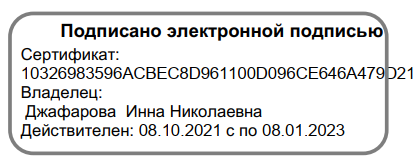 Приказ № ш12-13-681/2 от 01.06.2022г.Название программыХимия в исследованияхНаправленность программыЕстественно-научнаяВозраст обучающихся 15-17 летФ.И.О. педагога, реализующего дополнительную общеобразовательную программу (Ф.И.О. разработчика)Ломтева Катарина ЮрьевнаГод разработки2021Срок реализации программы2 годаКоличество часов в неделю / год 2/76 часовГде, когда и кем утверждена дополнительная общеобразовательная программаПринята на заседании педагогического совета МБОУ СШ №12 от 30.05.2022г (протокол №12).Утверждена приказом директора от 01.06.2022г. №Ш12-13-681/2Ф.И.О. рецензента (при наличии)НетЦельФормирование познавательного интереса и развитие интеллектуальных способностей в процессе проведения химического исследования.ЗадачиОбучающие:формирование у обучающихся целостного представления о мире и роли химии в создании современной естественно - научной картины мира;подготовка к практической, исследовательской и проектной деятельности, совершенствование навыков поиска, анализа и обработки информации, умения работать с химическим оборудованием, ставить несложные химические опыты, вести наблюдения через систему лабораторных, практических работ;формирование количественных представлений о химических процессах, закрепление и совершенствование химических понятий на практике.Развивающие:формирование устойчивого интереса к химии, осуществление связи обучения с жизнью;формирование логического мышления, посредством выработки рациональных приемов мышления, формирование умений сравнивать, анализировать и синтезировать, самостоятельно делать выводы;развитие познавательных интересов и интеллектуальных способностей в процессе проведения химического эксперимента, самостоятельного приобретения знаний в соответствии с возникающими жизненными потребностями.Воспитательные:воспитание ответственности, аккуратности, дисциплинированности по средствам работы с реактивами, оборудованием, в процессе работы над постановкой опытов и обработкой их результатов;формирование навыков адаптации к различным условиям; повышение самооценки личности и содействие укреплению социальной позиции подростка в глазах сверстников, родителей и педагога.Ожидаемые результатыОбразовательные:•	самостоятельно обнаруживать и формулировать проблему в групповой индивидуальной учебной деятельности;•	выдвигать версии решения проблемы, осознавать конечный результат, выбирать из предложенных и искать самостоятельно средства достижения цели;•	составлять (индивидуально или в группе) план решения проблемы (выполнения проекта);•	работая по предложенному и самостоятельно составленному плану, использовать наряду с основными и дополнительные средства (справочная литература, сложные приборы, компьютер);•	Планировать свою индивидуальную образовательную траекторию;•	В ходе представления проекта давать оценку его результатам; •	Самостоятельно осознавать причины своего успеха или неуспеха и находить способы выхода из ситуации неуспеха.Предметные:•	описывать демонстрационные и самостоятельно проведенные эксперименты, используя для этого естественный (русский, родной) язык и язык химии;•	описывать и различать химические явления, протекающие в окружающем пространстве;•	классифицировать изученные объекты и явления;•	наблюдать демонстрируемые и протекающие в природе и в быту химические реакции;•	делать выводы и умозаключения из наблюдений, изученных химических закономерностей, прогнозировать свойства неизученных веществ по аналогии со свойствами изученных;•	структурировать изученный материал и химическую информацию, полученную из других источников;•	анализировать и оценивать последствия для окружающей среды бытовой и производственной деятельности человека, связанной с переработкой веществ;• анализировать и оценивать последствия использования различной продукции с точки зрения химического состава для человека и лично для себя;Личностные:•	в ценностно-ориентационной сфере — чувство гордости за российскую химическую науку, гуманизм, отношение к труду, целеустремленность, бережное отношение к окружающей	среде;•	в трудовой сфере — готовность к осознанному выбору дальнейшей образовательной траектории; знание и стремление к соблюдению экологической безопасности на производстве;•	в познавательной (когнитивной, интеллектуальной) сфере — умение управлять своей познавательной деятельностью, проводить исследования, наблюдения, составлять отчеты наблюдений.Компетентностные:• сформировать представление о месте химии в современной научной картине мира; понимание роли химии в формировании кругозора и функциональной грамотности человека для решения практических задач;• сформировать собственной позицию по отношению к химической информации, получаемой из разных источников;• применять в реальной жизни знания, полученные в результате обучения.Формы занятийТеоретические занятия и беседы в соответствии с учебным планом; изучение истории химии; практические и лабораторные работы, как в составе групп, так и индивидуально; решение творческих задач, заданий и упражнений; решение задач.1 год обучения1 год обучения1 год обучения1 год обучения1 год обучения1 год обучения№п/пНазвание раздела, темыКоличество часовКоличество часовКоличество часовФорма контроля№п/пНазвание раздела, темыВсегоТеорияПрактикаФорма контроля1.	Раздел 1.Приёмы обращения с веществами и оборудованием.24816Вводное занятие (в том числе техника безопасности).4Входной контроль (тест)Знакомство с лабораторным оборудованием4Нагревательные приборы и пользование ими.4Взвешивание, фильтрование и перегонка.4Выпаривание и кристаллизация.4Основные приемы работы с твердыми, жидкими, газообразными веществами.4Выполнение проверочной практической работы.2.Раздел 2.Истории химии.24168История химии. Галерея великих химиков.4История химии. Галерея великих химиков.4История химии. Галерея великих химиков.4История химии. Галерея великих химиков.4Защита проектных работ на тему «Великие химики»Великие опыты химиков. Воспроизведение опытов, доказывающих законы.4Великие опыты химиков. Воспроизведение опытов, доказывающих законы.4Выполнение проверочной практической работы.3.Раздел 3.Исследование как основа химии.28820Примеры физических явлений. Химические явления. Разделение смесей.4Постановка эксперимента, расчет экспериментальных данных.4Рн растворов. Методы определения среды.4Тестирование по пройдённым темам.Выбор методик проведения эксперимента. Анализ.4Постановка эксперимента, расчет экспериментальных данных.4Основные приемы исследований. Основные методики исследований.4Выполнение проверочной практической работы.Итоговое занятие. Обсуждение планов на следующий учебный год.42 год обучения2 год обучения2 год обучения2 год обучения2 год обучения2 год обучения4.Раздел 4.Химия в питании.24816Составление плана исследования. Учебно-исследовательская деятельность в других науках.4Составление плана исследования. Учебно-исследовательская деятельность в других науках.4Общая характеристика, номенклатура и классификация витаминов. Роль ферментов в процессе переваривания и усвоения пищи.4Выполнение проверочной практической работы.Открытие белков в продуктах питания. Денатурация белков. Анализ молока4Определение углеводов в биологических объектах. Анализ чипсов4Выполнение проверочной практической работы.Определение углеводов в биологических объектах. Анализ чипсов45.Раздел 5.Химия вокруг нас.24816Химия в быту.4Техника безопасности обращения с бытовыми химикатами4Тестирование по пройдённым темам.Вам поможет химия.4Химия в ванной.4Выполнение проверочной практической работы.Основные приемы исследований. Основные методики исследований.45.6Основные приемы исследований. Основные методики исследований.46.Раздел 6.Химия и твоя будущая профессия.24168Профессии, связанные с химическим производством.4Профессии, связанные с химическим производством.4Профессии, связанные с химическим производством.4Защита проектных работ на тему «Профессии связанные с химией»Профессии, связанные с химическим производством.4Химия в профессиях, необходимых человеку.4Химия в профессиях, необходимых человеку.4Выполнение проверочной практической работы.7.Итоговое занятие.4-47.1Итоговое занятие. Награждение грамотами.2Публичная защита своей проектной работы.7.2Итоговое занятие. Обсуждение планов на следующий учебный год.2Итого1526488№ДатаДатаВремя проведения занятияФорма занятияКол-во часовТема занятияМесто проведения Форма контроля№МесяцЧислоВремя проведения занятияФорма занятияКол-во часовТема занятияМесто проведения Форма контроляЛекция4Вводное занятие (в том числе техника безопасности).Специализированный кабинет химииВходной контроль (тест)Лекция4Знакомство с лабораторным оборудованиемСпециализированный кабинет химииДискуссияЛабораторный практикум4Нагревательные приборы и пользование ими.Специализированный кабинет химииЛабораторный практикум4Взвешивание, фильтрование и перегонка.Специализированный кабинет химииЛабораторный практикум4Выпаривание и кристаллизация.Специализированный кабинет химииЛабораторный практикум4Основные приемы работы с твердыми, жидкими, газообразными веществами.Специализированный кабинет химииВыполнение проверочной практической работы.Лекция4История химии. Галерея великих химиков.Специализированный кабинет химииЛекция4История химии. Галерея великих химиков.Специализированный кабинет химииЛекция4История химии. Галерея великих химиков.Специализированный кабинет химииЛекция4История химии. Галерея великих химиков.Специализированный кабинет химииЗащита проектных работ на тему «Великие химики»Лабораторный практикум4Великие опыты химиков. Воспроизведение опытов, доказывающих законы.Специализированный кабинет химииЛабораторный практикум4Великие опыты химиков. Воспроизведение опытов, доказывающих законы.Специализированный кабинет химииВыполнение проверочной практической работы.Лекция4Примеры физических явлений. Химические явления. Разделение смесей.Специализированный кабинет химииДискуссия4Постановка эксперимента, расчет экспериментальных данных.Специализированный кабинет химииЛабораторный практикум4Рн растворов. Методы определения среды.Специализированный кабинет химииТестирование по пройденным темам.Лабораторный практикум4Выбор методик проведения эксперимента. Анализ.Специализированный кабинет химииЛабораторный практикум4Постановка эксперимента, расчет экспериментальных данных.Специализированный кабинет химииЛабораторный практикум4Основные приемы исследований. Основные методики исследований.Специализированный кабинет химииВыполнение проверочной практической работы.Лекция4Итоговое занятие. Обсуждение планов на следующий учебный год.Специализированный кабинет химии2 год обучения2 год обучения2 год обучения2 год обучения2 год обучения2 год обучения2 год обучения2 год обучения2 год обученияЛекция4Составление плана исследования. Учебно-исследовательская деятельность в других науках.Специализированный кабинет химииЛабораторный практикум4Общая характеристика, номенклатура и классификация витаминов. Роль ферментов в процессе переваривания и усвоения пищи.Специализированный кабинет химииВыполнение проверочной практической работы.Лабораторный практикум4Открытие белков в продуктах питания. Денатурация белков. Анализ молокаСпециализированный кабинет химииЛабораторный практикум4Определение углеводов в биологических объектах. Анализ чипсовСпециализированный кабинет химииЛабораторный практикум4Определение углеводов в биологических объектах. Анализ чипсовСпециализированный кабинет химииВыполнение проверочной практической работы.Лекция4Химия в быту.Специализированный кабинет химииДискуссия4Техника безопасности обращения с бытовыми химикатамиСпециализированный кабинет химииЛабораторный практикум4Вам поможет химия.Специализированный кабинет химииЛабораторный практикум4Химия в ванной.Специализированный кабинет химииВыполнение проверочной практической работы.Лабораторный практикум4Основные приемы исследований. Основные методики исследований.Специализированный кабинет химииЛабораторный практикум4Основные приемы исследований. Основные методики исследований.Специализированный кабинет химииЛекция4Профессии, связанные с химическим производством.Специализированный кабинет химииЛекция4Профессии, связанные с химическим производством.Специализированный кабинет химииДискуссия4Профессии, связанные с химическим производством.Специализированный кабинет химииЗащита проектных работ на тему «Профессии связанные с химией»Лекция4Профессии, связанные с химическим производством.Специализированный кабинет химииЛабораторный практикум4Химия в профессиях, необходимых человеку.Специализированный кабинет химииЛабораторный практикум4Химия в профессиях, необходимых человеку.Специализированный кабинет химииВыполнение проверочной практической работы.Конференция2Итоговое занятие. Награждение грамотами.Специализированный кабинет химииПубличная защита своей проектной работы.Конференция2Итоговое занятие. Обсуждение планов на следующий учебный год.Специализированный кабинет химииХимические явленияПризнаки химических явленийА. Гниение листьевБ. Испарение водыВ. Горение магнияГ. Почернение серебраД) Помутнение известковой воды1) Яркое свечение2)Изменение цвета3)выделение газа (запаха), выделение тепла4) Выпадение осадка